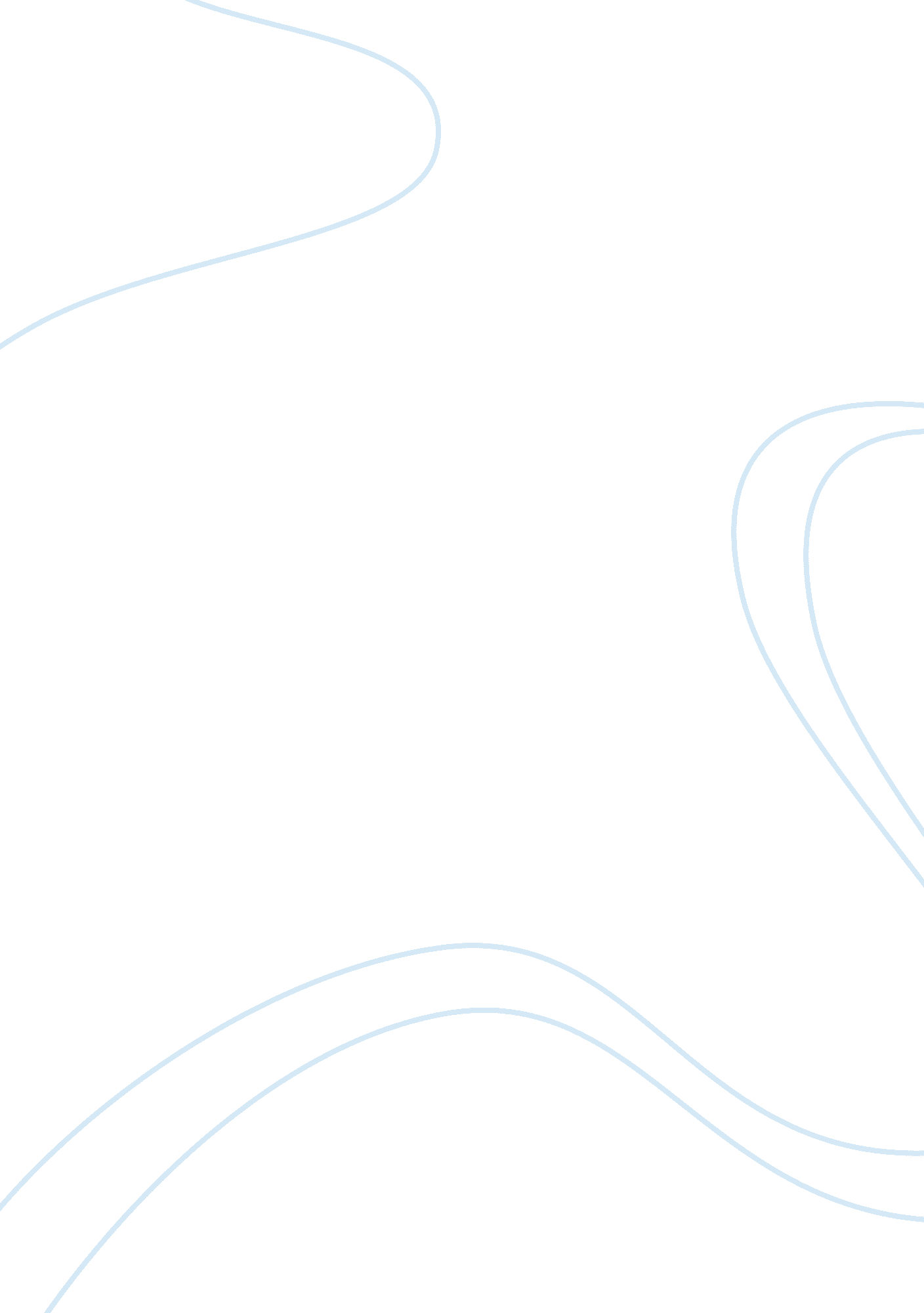 Children’day speech essayEducation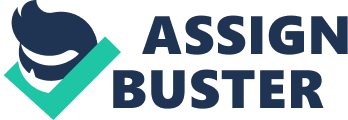 Children build the nation sound and strong. Todays children play a very vital role in developing the country or a nation. One may question how can these tiny tots can change the nation . Yes because todays children are tomorrows responsible citizens of the country. For a country to develop lies in the hands of a child. Children should imbibe the values of discipline, silence, sense of order, cleanliness, beauty and other such values in them to become a good person in the society. The foundation of knowledge, skills and the attitudes which children display in the later life is laid in the impressionable period in the home which is a world in itself , providing varied and numerous opportunities for learning through observation, suggestion and influence . Education WHICH IS NOT INFORMATION BUT THE FORMATION of the mind does not begin only when the child is put to school. Great men like shivaji, vivekanada, and mahatma Gandhi whose lives well served as a model to others, have acknowledged with reverential gratitude the value of the wholesome training they received at the hands of their parents while young. So, children respect your parents, teachers and study well. A child is a clean slate, where the elders can write anything on it , so write all the good things so that he can grow as a good person in the society. If human values are inculcated in our children, the 21st century can promise a hope for a much better future. 2nd page Speech on Childrens day I am to give a five minute speech on Children’s day in a school. This is what I want to say to them: Happy Children’s day, all of you. And I mean, all of you, all of us. I find children’s day very very special. Do you know why? Because the child in me also celebrates. All of us, including grown ups, have the child within us. Childhood is common to all of us. We are still our parents children, and to God, all of us are his children, aren’t we? From the youngest child to the oldest teacher, all of us here are God’s children. On this day, let us say hello to the child within us. This day is an opportunity to deeply and truly connect with the child within all of us, and so I wish everyone a very happy children’s day. All of us have heard the phrase, Laughter is the best medicine, isn’t it? So do you think it is true? Is laughter really the best medicine? If you go to the doctor for a stomach ache, does he prescribe laughter? have you ever seen a prescription that says, ten minutes of loud laughter, three times daily, followed by a glass of water? Laugh for ten days and then come back to report to me? He should, no? The fact is, if you have a stomach ache, you will be too morose to laugh, isn’t it? But seriously, have you ever tried to laugh off a sickness? Is there anyone here who has a headache or a stomach ache? Children are always getting hurt, no? No one has any aches or pains? Ok, let us do this experiment. Let us see if laughter is the best medicine. Once upon a time, there was a teacher in a school. The teacher asked her student, ‘ How do you spell crocodile? ‘ ‘ Krokodile. ‘ the student replied. ‘ But that is the wrong spelling. ‘ the teacher scolded the student. ‘ Maybe, but you asked me how I spell it. ‘ the student replied cheekily. One day, the boy asked his teacher, ‘ Miss, would you punish someone for something he has not done? ‘ ‘ Of course not. ‘ said the teacher. ‘ Good. Because I did not do my homework. ‘ 